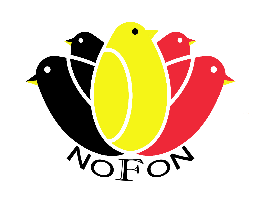 Je soussigné(e) déclare sur l'honneur que les oiseaux proposés sur le stand de vente de NOFON 2023 n'ont pas été élevés dans une zone délimitée par l’AFSCA en ce qui concerne la grippe aviaire.    Nom et prénom du vendeur: …………………………………………………………                    Adresse: ………………………………………………………	
 Code postal : ………………………  Commune : …………………………………        Signature          ……………….………………….......................................Je soussigné(e) déclare sur l'honneur que les oiseaux proposés sur le stand de vente de NOFON 2023 n'ont pas été élevés dans une zone délimitée par l’AFSCA en ce qui concerne la grippe aviaire.   . Nom et prénom du vendeur : ……………………………………………………………                    Adresse: ………………………………………………………	
 Code postal: ………………………  Commune: …………………………………      Signature         ……………….………………….......................................